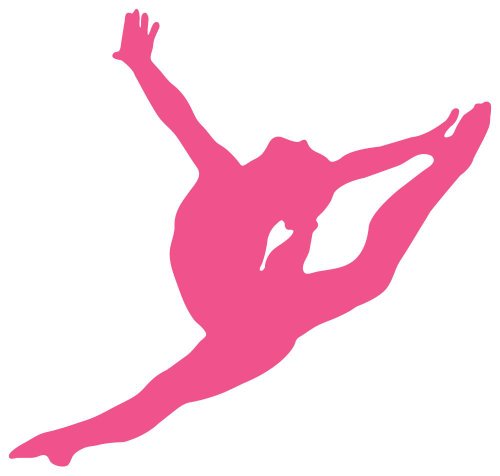 Du 04 au 29  juillet 2022A PARTIR DE 7 ANSDe 9h à 17h00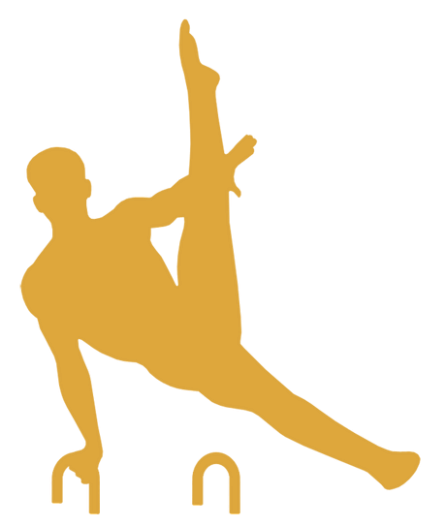  Accueil à partir de 8h30 (sur demande) MATIN Du lundi au jeudi matin : activités gymniques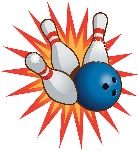 				APRES MIDI*	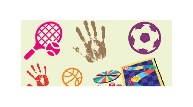 *Les activités ou l’ordre des activités peuvent être modifiéesDemander votre feuille d’inscription et inscrivez-vous au secrétariat !   Places limitées par ordre d’arrivée.LundiMardiMercrediJeudiVendrediDU 4 AU 8 JUILLETGRAND JEUXPISCINE SPORT BEDANNECANOEDU 11 AU 15 JUILLETGRAND JEUXPISCINE SPORT FERIEPARC DU BOCASSEDU 18 AU 22 JUILLETGRAND JEUXPISCINE SPORT BEDANNEKOH LANTADU 25 AU 29 JUILLETGRAND JEUXPISCINE SPORT BEDANNESEQUOIA AVENTURE  